ПРОЕКТУКРАЇНА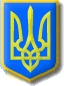 Нетішинська міська рада Хмельницької області Р І Ш Е Н Н Ятридцять ____________ сесії Нетішинської міської радиVІІ скликання__.___.2017					Нетішин				      № __/____Про затвердження плану діяльності Нетішинської міської ради з підготовки проектів регуляторних актів на 2018 рікВідповідно до статті 25, пункту 3 частини 4 статті 42 Закону України «Про місцеве самоврядування в Україні», статті 7 закону України «Про засади державної регуляторної політики у сфері господарської діяльності», Нетішинська міська рада    в и р і ш и л а:1. Затвердити план діяльності Нетішинської міської ради з підготовки проектів регуляторних актів на 2018 рік згідно з додатком.2. Рішення підлягає оприлюдненню у газеті «Нетішинський вісник».3. Контроль за виконанням цього рішення покласти на постійну комісію Нетішинської міської ради з питань депутатської діяльності, етики, регламенту, законності та правопорядку (Калабський С.В.).Міський голова									О.О.СупрунюкЗАТВЕРДЖЕНОрішенням тридцять __________сесії Нетішинської міської ради VIІ скликання________2017 № ____/_____ПЛАНдіяльності Нетішинської міської ради з підготовки проектів регуляторних актів на 2018 рік№з/пВид та назва проекту регуляторного актаЦіль прийняття проектуСтроки підготовки проектуВідповідальні виконавці1Рішення міської ради «Про місцеві податки і збори»Перегляд ставок місцевих податків і зборівІ півріччяУправління економіки виконавчого комітету Нетішинської міської ради2Рішення міської ради «Про порядок розміщення об’єктів, торгівлі, сфери послуг та розваг»Визначення порядку розміщення об’єктів, торгівлі, сфери послуг та розваг у містіІ півріччяУправління економіки виконавчого комітету Нетішинської міської ради